КАРАР	ПОСТАНОВЛЕНИЕ18 май 2021 й.                  № 25                          18 мая 2021 г.Об утверждении Программы комплексного развития систем коммунальной инфраструктуры сельского поселения Максим-Горьковский сельсовет муниципального района Белебеевский район Республики Башкортостан на 2021-2026 годы В соответствии с Бюджетным кодексом Российской Федерации, Жилищным Кодексом Российской Федерации, Федеральным Законом от 06.10.2003 № 131 – ФЗ «Об общих принципах организации местного самоуправления в Российской Федерации», приказом Министерства регионального развития РФ от 06.05.2011 № 204 «О разработке программ комплексного развития систем коммунальной инфраструктуры муниципальных образований», постановлением Правительства РФ от 14.06.2013 3 502 «Об утверждении требований к программам комплексного развития систем коммунальной инфраструктуры поселений, городских округов», Уставом сельского поселения Максим-Горьковский сельсовет муниципального района Белебеевский район Республики Башкортостан, с целью обеспечения населения качественными жилищно-коммунальными услугами,  предупреждения ситуаций, связанных с нарушением функционирования объектов жилищно-коммунального комплекса, повышения эксплуатационной надежности  объектов жизнеобеспечения ПОСТАНОВЛЯЮ:1. Утвердить Программу «Комплексное развитие систем коммунальной инфраструктуры  сельского поселения Максим-Горьковский сельсовет муниципального района Белебеевский район Республики Башкортостан на 2021-2026годы».2. Обнародовать данное постановление на Информационном стенде в администрации сельского поселения Максим-Горьковский  сельсовет по адресу: РБ Белебеевский район, с. ЦУП им. М.Горького, ул. Садовая, д. 33. Контроль за исполнением настоящего постановления оставляю за собой.Глава сельского поселения:                                                Н.К. КрасильниковаУтверждено постановлением Администрации сельского поселения  Максим-Горьковский сельсовет муниципального района Белебеевский район Республики Башкортостан№ 25 от «18» мая 2021 года Программа«Комплексное развитие систем коммунальной инфраструктуры сельского поселения Максим-Горьковский сельсовет муниципального района Белебеевский район Республики Башкортостан на 2021 – 2026 годы»ПрограммаКомплексного развития систем коммунальной инфраструктуры поселения Максим-Горьковский  сельсовет муниципального района Белебеевский район Республики Башкортостан на2021-2026годыПАСПОРТПРОГРАММЫ1. Содержание проблемы и обоснование необходимости ее решения программными методамиНастоящая Программа разработана в соответствии с Федеральными законами от 06 октября 2003 г. № 131 – ФЗ «Об общих принципах организации местного самоуправления в Российской Федерации», от 30 декабря 2004 г. № 210 – ФЗ «Об основах регулирования тарифов организаций коммунального комплекса», от 23 ноября 2009 г. № 261 – ФЗ «Об энергосбережении и о повышении энергетической эффективности и о внесении изменений в отдельные законодательные акты Российской Федерации». Программа Комплексного развития систем коммунальной инфраструктуры сельского поселения Максим-Горьковский  сельсовет муниципального района Белебеевский  район Республики Башкортостан на 2021-2026 годы (далее - Программа), предусматривает внедрение механизмов проведения реконструкции, модернизации и комплексного обновления объектов коммунального назначения.Программа предусматривает как решение задач ликвидации сверхнормативного износа основных фондов, внедрение ресурсосберегающих технологий, так и разработку и широкое внедрение мер по стимулированию эффективного и рационального хозяйствования жилищно-коммунальных предприятий, максимального использования ими всех доступных ресурсов, включая собственные, для решения задач надежного и устойчивого обслуживания потребителей. Капитальный ремонт существующей системы электроснабжения, водоснабжения, отвечает интересам жителей сельского поселения Максим-Горьковский  сельсовет муниципального района Белебеевского  район Республики Башкортостан и позволит сформировать рыночный механизм функционирования жилищно-коммунальной инфраструктуры и условий для привлечения инвестиций. Капитальный ремонт существующей системы электроснабжения, водоснабжения - это проведение работ по замене их на более долговечные и экономичные, в целях улучшения эксплуатационных показателей объектов ЖКХ. В связи с тем, что сельское поселение Максим-Горьковский  сельсовет муниципального района Белебеевский  район Республики Башкортостан  из-за ограниченных возможностей местного бюджета не имеет возможности самостоятельно решить проблему реконструкции, модернизации и капитального ремонта объектов жилищно-коммунального хозяйства в целях улучшения качества предоставления коммунальных услуг, финансирование мероприятий Программы необходимо осуществлять за счет средств, республиканского, районного и местного бюджета, средств, полученных за счет регулируемых надбавок к ценам (тарифам) для потребителей и внебюджетных источников.Программа комплексного развития коммунальной инфраструктуры сельского поселения Максим-Горьковский  сельсовет муниципального района Белебеевский район на 2021 - 2026 годы включает следующие разделы:1. Водоснабжение;2. Водоотведение и очистка сточных вод;3. Теплоснабжение;4. Электроснабжение;5. Газоснабжение;6. Сбор и вывоз ТБО.2. Цели и задачи ПрограммыОсновной целью Программы является: снижение уровня общего износа основных фондов, улучшение качества предоставляемых жилищно-коммунальных услуг.Реализация данной цели предполагает решение следующих задач:- снижение потерь при эксплуатации систем энергоснабжения, водоснабжения  и введения системы газоснабжения населения.3. Сроки и этапы реализации Программы	Программа реализуется в течение 2021-2026 годов.4. Оценка состояния инженерной инфраструктуры4.1. Водоснабжение	Источником водоснабжения с. ЦУП им. Максима-Горького и д. Русская Швейцария является каптаж родника №1В. Владелец каптажа СП Максим-Горьковский сельсовет муниципального района Республика Башкортостан. Географическое положение 53059'45", 54019'00". Абсолютная отметка 310 метров. Каптаж находится в с. ЦУП им. Максима-Горького на юго-восточной окраине села, левый берег р. Утейка. Бассейн подземных вод бугульминская группа бассейнов стока пластовых безнапорных и с напорных-безнапорных вод. Казанский водоносный комплекс. Водовмещающие породы трещиноватые известняки, перекрывающие породы суглинки. Тип родника восходящий, сосредоточенный. Дебит 1,3 л/с (112,32м3/с). способ замера объемный. Каптаж родника представляет собой четыре выхода подземных вод из которого самотеком поступает в металлическую емкость объемом 5м3. Внутри сборной камеры установлен насос марки ЭЦВ 8-25-150. Источником водоснабжения д. Утейка является каптаж родника №885. Владелец каптажа СП Максим-Горьковский сельсовет муниципального района Республика Башкортостан. Географические  координаты    условного  центра     53°57/35,66// С.Ш., 54°20/08,21'"В.Д.  Абсолютная отметка выхода родника- 290 м.Родник № 885 расположен в 0,5 км от южной окраины д. Утейка Белебеевского района. Забор воды с родника № 8-85 в д. Утейка осуществляется с помощью сооружения для забора поверхностной воды руслового типа - приемной камеры объемом 2 мЗ, затем самотеком по трубопроводу д= 80 мм поступает к потребителям. Источником водоснабжения с. Санатория Глуховского является скважина №6158/2 пробурена в 1949 г. она расположена на территории санатория «Глуховская», в 3км северо-восточнее одноименной железнодорожной станции, на левом склоне долины р. Утейка. Подземные воды вскрыты в песчаниках и алевролитах казанского яруса верхней перми. Географические координаты скважины 54000'03"с.ш., 54020'26"в.д. В скважине установлен насос ЭЦВ 8-16-40 У5 на глубине 60м. В 10 метрах от действующей скважины расположена скважина 6158/1 (законсервирована.). Кроме этого имеется родниковый каптаж. Он используется периодически, по мере необходимости, в засушливое время года. Один из двух установленных в нем насосов работает 1,5-2 часа в сутки.Водопроводная сеть села ЦУП им. Максима-Горького и д. Русская Швейцария проложена в 1959-1980 году из стальных труб. Общая протяженность составляет 18 676 м. в подземном исполнении. Водопроводная сеть с. Санатория Глуховского проложена в 1959-1980 году из стальных труб. Общая протяженность составляет 3258 м. в подземном исполнении. Водопроводная сеть физический изношена это выражено в утрате изначально заложенных при строительстве технико-эксплуатационных качеств объекта под воздействием природно-климатических факторов, а также жизнедеятельности человека. В результате серии гидравлических расчетов и анализа литературных данных было установлено, что износ сетей на каждые 12% (в среднем через каждые 4 года) приводит к увеличению затрат на их эксплуатацию более чем на 50% относительно проектных значений. Спустя уже 3-5 лет после начала эксплуатации толщина отложений на стенках металлических труб составляет величину 10-15 % от диаметра, что сокращает пропускную способность магистралей в 1.5-2 раза. Через 10-15 лет гидравлическое сопротивление магистралей увеличивается в 3-5 раз. Это обстоятельство вынуждает повышать давление в главных магистралях больших диаметров и, соответственно, кратно увеличивать расходы электроэнергии на насосных станциях.Процесс организации водоснабжения в с. ЦУП им.М.Горького, д.Русская Швейцария, носит упрощенный характер: Питьевая вода поступает из системы родников в подземный резервуар объемом 5 куб.метров. Из резервуара вода поднимается погружным насосом марки ЭЦВ 6-16-110.(Мощность 7,5 кВт) Аналогичным способом организовано водоснабжение в д. Русская Швейцария. Из резервуара вода поднимается погружным насосом марки ЭЦВ 4-2,5-65.(Мощность 2,2 кВт)Установлены частотные преобразователи, контролирующие работу насосов и потребление электроэнергии. Учет объемов производства питьевой воды и подачи ее в сеть производится по приборам учета.В с. Санатория Глуховского установлена башня Рожновского общее состоянии признано удовлетворительным. В летнее время давление воды в системе водоснабжения недостаточно для полноценного водоснабжения населения водоснабжения. Часть населения испытывает перебои с подачей воды. Для увеличения давления в сети водоснабжения рекомендуется использовать насосную станцию.Качество холодной воды, подаваемой потребителю, соответствует требованиям ГОСТ Р 51232-98 «Вода питьевая. Общие требования к организации и методам контроля качества» и СанПиН 2.1.4.1074-01 «Питьевая вода. Гигиенические требования к качеству воды централизованных систем питьевого водоснабжения. Контроль качества». Контроль качества питьевой воды осуществляет ФГУЗ «Центр гигиены и эпидемиологии в Республике Башкортостан». На основании договора с Администрацией сельского поселения.	Анализируя существующее состояние систем водоснабжения в населенных пунктах сельского поселения, выявлено:-  в связи со старением водопроводных сетей из-за коррозии металла и отложений в трубопроводах, качество воды ежегодно ухудшается.- растет процент утечек особенно в сетях из стальных трубопроводов. Их срок службы составляет 15 лет, тогда как срок службы чугунных трубопроводов – 35- 40 лет, полиэтиленовых более 50 лет.- износ водопроводных сетей составляет 100 %, вследствие чего число ежегодных порывов увеличивается, а потери в сетях достигают 35- 55% от объема воды поданной в сеть.- текущий ремонт не решает проблемы сверхнормативных потерь на некоторых участках и стабильной подачи воды потребителю, поэтому необходимо выполнить ряд мероприятий на водопроводных сетях, представленных в данной Программе.Для обеспечения населенного пункта централизованной системой водоснабжения надлежащего качества необходимо при подготовке, транспортировании и хранении воды, используемой на хозяйственно-питьевые нужды, применять реагенты, внутренние антикоррозионные покрытия, а также фильтрующие материалы, соответствующие требованиям Федеральной службы по надзору в сфере защиты прав потребителей и благополучия человека.Проблемы водоснабжения сельского  поселения:.- требуется замена сетей водоснабжения  в с. ЦУП им. М.Горького протяженностью   5,0 км (диаметр трубы 80 мм и 100мм);- реконструкция водонапорной башни с заменой водорасходного бака; - текущий ремонт каптажа д. Русская Швейцария;- замена трубопровода в д. Утейка протяженностью 2,5км (диаметр  трубы 80 мм);- замена уличных колонок в количестве 5 шт.; - замена ёмкости на каптаже.4.2. Теплоснабжение	Система теплоснабжения сельского поселения Максим-Горьковский  сельсовет муниципального района Белебеевский район Республики Башкортостан индивидуальная. В 2013 году введены в эксплуатацию три блочные котельные (придомовые), расположенные по адресу: с. санатория Глуховского, ул. Центральная, 16; ул. Ленина, 7; ул. Ленина, 9. 4.3. ЭлектроснабжениеНа территории сельского поселения Аксаковский сельсовет муниципального района Белебеевский район Республики Башкортостан в сфере электроснабжения действует Аксаковские распределительные электрические сети ООО «БашРЭС». 	Система электроснабжения сельского поселения Максим-Горьковский  сельсовет муниципального района Белебеевский район Республики Башкортостан централизованная. Основными источниками электроснабжения являются распределительные подстанции (КТП):С. ЦУП им. М.Горького – 5 шт.;С. санатория Глуховского – 1 шт.;Д. Русская Швейцария – 3 шт.;Д. Утейка – 3 шт.4.4. Газоснабжение	Газоснабжение потребителей района проектирования осуществляется на базе природного и сжиженного углеводородного газа. Природный газ поступает от ГРС по территории района по межпоселковым до газораспределительных пунктов и далее по газопроводам среднего давления непосредственно потребителям.  Потребители, необеспеченные природным газом, используют на индивидуально – бытовые нужды сжиженный газ, доставляемый с газонаполнительной станции в р.п. Приютово.4.5.Дорожное хозяйство                  Сельское поселение Максим-Горьковский сельсовет муниципального района Белебеевский район находится в западной части Республики Башкортостан, в 25 км от центра района – г. Белебей.  Транспортные связи с населенными пунктами соседних областей и районов осуществляются двумя видами транспорта – железнодорожным и автомобильным. На территории сельского поселения Максим-Горьковский сельсовет муниципального района Белебеевский район Республики Башкортостан расположено 12,163 км  автомобильных дорог общего пользования. Техническое состояние не соответствует геометрическим параметрам: ширине земляного полотна, продольным и поперечным уклонам. Покрытие щебеночных дорог изношено (90%), асфальтобетонное покрытие имеет просадки.          Улично– дорожная сеть поселения представляет собой характерную для усадебной застройки прямоугольную систему с мелким шагом жилых улиц, которая состоит  из  центральных  улиц  (в с. ЦУП им. М.Горького – ул. Октябрьская,  в с.санатория Глуховского –ул. Школьная, в д. Р.Швейцария – ул. Центральная, в д. Утейка – ул. Центральная) и улиц местного значения (в с. ЦУП им. М.Горького – ул. Советская, ул. М.Горького, ул. Молодежная, ул. Школьная и т.д., в с.санатория Глуховского –ул. Центральная, ул. Ленина, ул. Строителей и т.д., в д. Р.Швейцария – ул. Новая, ул. Набережная, ул. Полевая, в д. Утейка – ул. Лесная). Центральные улицы имеют асфальтобетонное покрытие проезжих частей. Остальные улицы так же асфальтобетонные, либо грунтовые, либо имеют щебеночное покрытие. Все центральные улицы имеют выходы на внешние направления.                                 Автобусные перевозки осуществляются по пригородным маршрутам. Пассажирские перевозки осуществляются ГУП “Башавтотранс”. Автомобильный транспорт является доминирующим в транспортной системе. В условиях социально – экономических преобразований значимость автомобильного транспорта постоянно возрастает. Быстрыми темпами растет его вклад в обеспечение мобильности населения. Жители, проживающие в приусадебной застройке, размещают свои автомобили на приусадебных участках.При достаточно развитой автодорожной сети поселения основными ее недостатками являются:          -  Недостаточно высокий уровень благоустройства дорог.       5. Перечень основных мероприятий Программы	Основные мероприятия Программы направлены на достижение целей Программы - снижение уровня общего износа основных фондов, улучшение качества предоставляемых жилищно-коммунальных услуг.Организационные мероприятия предусматривают:- формирование перечня объектов, подлежащих реконструкции, модернизации, капитальному ремонту (Приложение № 1);- определение ежегодного объема средств, выделяемых из местного бюджета на реализацию мероприятий Программы на осуществление долевого финансирования строительства, реконструкции, модернизации и капитального ремонта объектов коммунальной инфраструктуры в целях обеспечения качества предоставляемых жилищно-коммунальных услуг;Капитальный ремонт объектов коммунальной инфраструктуры, включенных в Программу, должен быть завершен в пределах срока действия Программы. В результате реализации программных мероприятий будет достигнут положительный социально-экономический эффект, выражающийся в улучшении качества предоставляемых коммунальных услуг по электро-, водоснабжению и  газоснабжению. Позитивным итогом реализации программы станет снижение социальной напряженности вследствие реального улучшения условий проживания населения в связи с повышением качества предоставляемых коммунальных услуг. Развитие коммунальной инфраструктуры позволит обеспечить потребности в дополнительном предоставлении услуг по электро-, водоснабжению, газоснабжению, а также позволит обеспечить качественное бесперебойное предоставление коммунальных услуг потребителям.6. Механизм реализации Программы	Администрация сельского поселения сельского поселения Максим-Горьковский  сельсовет муниципального района Белебеевский район Республики Башкортостан  в рамках настоящей Программы:- осуществляет общее руководство, координацию и контроль за реализацией Программы;- формирует перечень объектов, подлежащих включению в Программу (Приложение № 1);- осуществляет обеспечение разработки проектно-сметной документации на строительство, реконструкцию, модернизацию и капитальный ремонт объектов коммунальной инфраструктуры;- заключает с исполнителями необходимые контракты на выполнение проектно-сметных работ на строительство, реконструкцию, модернизацию и капитальный ремонт объектов коммунальной инфраструктуры соответствие с Федеральным законом от 05 апреля 2013 года № 44-ФЗ «О контрактной системе в сфере закупок товаров, работ, услуг для обеспечения государственных и муниципальных нужд»;- предоставляет отчеты об объемах реализации Программы и расходовании средств в вышестоящие органы.7. Ресурсное обеспечение Программы	Финансирование мероприятий Программы осуществляется за счет средств сельского поселения с привлечение средств республиканского бюджета, районного бюджета, других источников финансирования. Общий объем финансирования Программы составляет   1 790 000 рублей.	Финансирование Программы предусматривает финансирование из республиканского и районного бюджетов в виде дотаций местному бюджету на условиях софинансирования.Объемы финансирования Программы на 2021-2026 годы носят прогнозный характер и подлежат ежегодному уточнению в установленном порядке после принятия бюджетов на очередной финансовый год.8. Управление реализацией Программы и контроль за ходом ее исполнения	Заказчик осуществляет контроль за ходом реализации Программы, обеспечивает согласование действий по подготовке и реализации программных мероприятий, целевому и эффективному использованию бюджетных средств, разрабатывает и представляет в установленном порядке бюджетную заявку на ассигнование из местного бюджета и бюджетов других уровней для финансирования, а также подготавливает информацию о ходе реализации Программы за отчетный  год.	Контроль за Программой включает периодическую отчетность о реализации программных мероприятий и рациональном использовании исполнителями выделяемых имфинансовых средств, качестве реализуемых программных мероприятий, сроках исполнения муниципальных контрактов.	Исполнители программных мероприятий в установленном порядке отчитываются перед заказчиком о целевом использовании выделенных им финансовых средств.	Корректировка Программы, в том числе включение в нее новых мероприятий, а также продление срока ее реализации осуществляется в установленном порядке по предложению заказчика, разработчиков Программы.9. Оценка эффективности реализации Программы	Успешная реализация Программы позволит:- обеспечить жителей поселения бесперебойным, безопасным предоставлением коммунальных услуг (электроснабжения, водоснабжения, газоснабжения);- поэтапно восстановить ветхие водопроводные сети и другие объекты жилищно-коммунального хозяйства поселения;- сократить ежегодные потери воды в системе водоснабжения.Мероприятия Программы«Комплексного развития систем коммунальной инфраструктуры сельского поселения Максим-Горьковский сельсовет муниципального района Белебеевский район Республики Башкортостан на 2021-2026 годы»Ожидаемые результаты реализации программы.Программа разработана на основе данных предприятий и организаций коммунального комплекса.Финансовые потребности организаций коммунального комплекса, участвующих в реализации Программы комплексного развития систем коммунальной инфраструктуры сельского поселения Максим-Горьковский  сельсовет муниципального района Белебеевский район Республики Башкортостан на 2021-2026 годы, обеспечиваются за счет средств софинансирования местных и республиканских бюджетов.Баш7ортостан Республика3ыБ2л2б2й районы муниципаль районыны8          Максим – Горький ауыл советы             ауыл бил2м23е хакими2те.Горький ис. ПУЙ ауылы, Бакса урамы,  3Тел.2-07-40 , факс: 2-08-98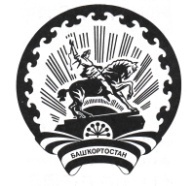 Республика БашкортостанАдминистрация сельского поселения Максим – Горьковский сельсовет муниципального района Белебеевский район      452014, с. ЦУП им. М.Горького, ул. Садовая,      д. 3     Тел. 2-07-40, факс: 2-08-98Наименование ПрограммыПрограмма комплексного развития систем коммунальной инфраструктуры сельского поселения Максим-Горьковский  сельсовет муниципального района Белебеевский район Республики Башкортостан на 2021-2026 годы»Основание принятия решения о разработке программыФедеральный закон от 06 октября 2003 г. № 131 – ФЗ «Об общих принципах организации местного самоуправления в Российской Федерации»;Федеральный закон от 30 декабря 2004 г. № 210 – ФЗ «Об основах регулирования тарифов организаций коммунального комплекса»;Федеральный закон от 23 ноября 2009 г. № 261 – ФЗ «Об энергосбережении и о повышении энергетической эффективности и о внесении изменений в отдельные законодательные акты Российской Федерации»ЗаказчикПрограммыАдминистрация сельского поселения Максим-Горьковский  сельсовет муниципального района Белебеевский район Республики Башкортостан.  Разработчик ПрограммыАдминистрация сельского поселения Максим-Горьковский  сельсовет муниципального района Белебеевский район Республики Башкортостан.Исполнители ПрограммыАдминистрация сельского поселения Максим-Горьковский  сельсовет муниципального района Белебеевский район Республики Башкортостан, предприятия и организации коммунального комплекса муниципального района Белебеевский район Республики Башкортостан.Цели и задачи ПрограммыВосстановление и техническое перевооружение основных фондов коммунального комплекса, обеспечение надежности, качества и доступности услуг организаций коммунального комплекса для потребителей сельского поселения Максим-Горьковский  сельсовет муниципального района Белебеевский район Республики Башкортостан на период 2021-2026 гг. и в перспективе до 2026 г.Сроки и этапы реализации ПрограммыПервый этап (2021-2023 гг.) - выполнение адресной Программы модернизации систем коммунальной инфраструктуры;Второй этап (2024-2026 гг.) – реализация перспективных проектов развития коммунальной инфраструктуры за счет активного использования механизмов государственно-частного партнерстваОсновные мероприятия Программыпоэтапное восстановление объектов коммунальной инфраструктуры, имеющих большой процент износа;модернизация действующих объектов коммунальной инфраструктуры на основе внедрения современных технологий энерго- и ресурсосбережения; расширение охвата населения коммунальными услугами за счет развития централизованной системы водоснабжения и сбора и вывоза ТБО в  населенных пунктах поселения;оптимизация существующих схем тепло- и водоснабжения, водоотведения и электроснабжения с проведением необходимых проектных изысканий;приведение производственных мощностей ресурсоснабжающих организаций в соответствие с перспективными потребностями в коммунальных ресурсах.Объемы и источники финансированияОбщий объем необходимых финансовых средств для реализации Программы составляет: местного бюджета – 705 т.рублей, другие источники  - 1 449,4 т.рублей.Объем финансирования подлежит ежегодной корректировке в соответствии с уточнением бюджетных проектировок и изменений в законодательстве. Ожидаемые конечные результаты реализации ПрограммыК 2026 году ожидается достижение следующих результатов:1. Снижение потерь коммунальных ресурсов в процессе их выработки, транспортировки и распределении2. Снижение удельного объема коммунальных ресурсов, потребляемых населением3. Повышение количества потребляемых населением коммунальных ресурсов, расчет по которым ведется с использованием приборов учета 4. Обеспечение максимально допустимой доли совокупной стоимости коммунальных ресурсов в доходах граждан не более 6,9%.Контроль за исполнением ПрограммыПрограмма реализуется на территории сельского поселения Максим-Горьковский  сельсовет муниципального района Белебеевский район Республики Башкортостан. Координатором Программы является Администрация сельского поселения Максим-Горьковский  сельсовет муниципального района Белебеевский район РБ. Реализация мероприятий предусмотренных Программой, осуществляется организациями коммунального комплекса района в рамках подготовки и выполнения производственных программ.Контроль за исполнением Программы осуществляют Совет сельского поселения Максим-Горьковский  сельсовет муниципального района Белебеевкий район РБ в пределах своих полномочий в соответствии с законодательством.№Наименование мероприятияПрогнозируемый объем финансирования, млн.руб.Прогнозируемый объем финансирования, млн.руб.Прогнозируемый объем финансирования, млн.руб.Прогнозируемый объем финансирования, млн.руб.Прогнозируемый объем финансирования, млн.руб.Прогнозируемый объем финансирования, млн.руб.Прогнозируемый объем финансирования, млн.руб.Источник финансированияПроблемаДостигаемый эффект№Наименование мероприятиявсегов том числе по годамв том числе по годамв том числе по годамв том числе по годамв том числе по годамв том числе по годамИсточник финансированияПроблемаДостигаемый эффект№Наименование мероприятиявсего2021202220232024-20262024-20262024-2026Источник финансированияПроблемаДостигаемый эффект1. Благоустройство1. Благоустройство1. Благоустройство1. Благоустройство1. Благоустройство1. Благоустройство1. Благоустройство1. Благоустройство1. Благоустройство1. Благоустройство1. Благоустройство1. Благоустройство1.1Модернизация уличного освещения 2,1795 0,7050,72650,748Бюджеты РБ, СПСистема уличного освещения не соответствует нормамБлагоустройство территории, экономия эенргоресурсов2. Водоснабжение2. Водоснабжение2. Водоснабжение2. Водоснабжение2. Водоснабжение2. Водоснабжение2. Водоснабжение2. Водоснабжение2. Водоснабжение2. Водоснабжение2. Водоснабжение2. Водоснабжение2.1Реконструкция системы водоснабжения 0000бюджеты РБ, СПКачество питьевой воды не соответствует нормам Обеспечение населения чистой питьевой водой3. Дорожное хозяйство3. Дорожное хозяйство3. Дорожное хозяйство3. Дорожное хозяйство3. Дорожное хозяйство3. Дорожное хозяйство3. Дорожное хозяйство3. Дорожное хозяйство3. Дорожное хозяйство3. Дорожное хозяйство3. Дорожное хозяйство3. Дорожное хозяйство3.1Реконструкция системы водоснабжения 0000бюджеты РБ, СПКачество дорожного покрытия не соответствует нормамБлагоустройство дорогВСЕГОВСЕГО2,1795 0,7050,72650,748